2019 Maryland Specialty Crop Block Grant Program (SCBGP) Application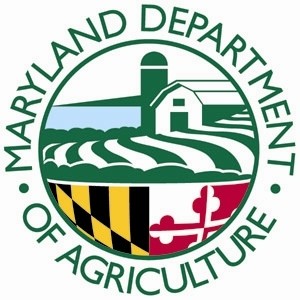 Please use the Grant Manual for reference when filling out this application. The style of presentation and length may vary depending on the nature of the project(s); 15-page maximum;  The budget, budget narrative, and supporting documentation can be additional pages; 8 ½” x 11” paper. Use 12-point Times New Roman or Arial font size. cover pageProject Title Provide a descriptive project title in 15 words or less in the space below.Duration of ProjectStart Date:		End Date:	Project Partner and SummaryThe Project Summary is a summation of intended project activities and outcomes, similar to an abstract. If funded, this statement will be used to promote the project. When requests are made of the program for particular projects, this is what USDA will release to the public. The Project Purpose provides more detail about the project’s background, the reason it’s being proposed, and the project’s beneficiaries. The Project Purpose is essentially the “nuts and bolts” of the proposal, while the Project Summary is a condensed statement of the project’s activities and outcomes.Suggested Outline: [Name of Organization] will [What will your project achieve?] by [How will you achieve it?]Example: The ABC University will mitigate the spread of citrus greening (Huanglongbing) by developing scientifically-based practical measures to implement in a quarantine area and disseminating results to stakeholders through grower meetings and field days.Project PurposeProvide the Specific Issue, Problem or Need that the Project will AddressProvide a Listing of the Objectives that this Project Hopes to AchieveAdd more objectives by copying and pasting the existing listing or delete objectives that aren’t necessary.Objective 1Objective 2Add other objectives as necessaryProject BeneficiariesEstimate the number of project beneficiaries:	Does this project directly benefit socially disadvantaged farmers as defined in the grant manual?	Yes					No	Does this project directly benefit beginning farmers as defined in the grant manual?	Yes		No	Statement of Solely Enhancing Specialty CropsContinuation Project InformationIf your project is continuing the efforts of a previously funded SCBGP project, address questions A–D below.If your project is not continuing the efforts of a previously funded SCBGP project, leave this section blank and continue with “OTHER SUPPORT FROM FEDERAL OR STATE GRANT PROGRAMS.”Describe how this Project will differ from and build on the Previous EffortsProvide a Summary (3 to 5 sentences) of the Outcomes of the Previous EffortsProvide Lessons Learned on PREVIOUS PROJECT1. What was previously learned from implementing this project, including potential improvements?2. How are the lessons learned and improvements being incorporated into the project to make the ongoing project more effective and successful at meeting goals and outcomes?Describe the Likelihood of The Project becoming Self-Sustaining and not Indefinitely Dependent on Grant FundsOther Support from Federal or State Grant ProgramsThe SCBGP will not fund duplicative projects. Did you submit this project to a Federal or State grant program other than the SCBGP for funding and/or is a Federal or State grant program other than the SCBGP funding the project currently?Yes		No	If Your Project is receiving or will Potentially receive Funds from another Federal or State Grant ProgramIdentify the Federal or State grant program(s).Describe how the SCBGP project differs from or supplements the other grant program(s) efforts.External Project SupportWho are the specialty crop stakeholders—other than the applicant and organizations involved in the project—who support this project?Why do these stakeholders support this project?Expected Measurable OutcomesSelect the Appropriate Outcome(s) and Indicator(s)/Sub-Indicator(s)Outcome Measure(s)You must choose at least ONE of the eight outcomes and at least ONE of the indicators listed in the Grant Manual or USDA SCBGP Indicators. If you do not use one of the eight outcomes and the listed indicators, the application will be ineligible.  Select the outcome measure(s) applicable for this project from the listing below.	Outcome 1: Enhance the competitiveness of specialty crops through increased sales (required for marketing projects)	Outcome 2: Enhance the competitiveness of specialty crops through increased consumption	Outcome 3: Enhance the competitiveness of specialty crops through increased access	Outcome 4: Enhance the competitiveness of specialty crops though greater capacity of sustainable practices of specialty crop production resulting in increased yield, reduced inputs, increased efficiency, increased economic return, and/or conservation of resources	Outcome 5: Enhance the competitiveness of specialty crops through more sustainable, diverse, and resilient specialty crop systems	Outcome 6: Enhance the competitiveness of specialty crops through increasing the number of viable technologies to improve food safety	Outcome 7: Enhance the competitiveness of specialty crops through increased understanding of the ecology of threats to food safety from microbial and chemical sources	Outcome 8: Enhance the competitiveness of specialty crops through enhancing or improving the economy as a result of specialty crop developmentOutcome Indicator(s)Complete at least one indicator listed below (from SCBGP Performance Measures) and its quantifiable result.  If you have multiple outcomes and/or indicators, repeat this process for each outcome/indicator. If you need to add clarifying information to an indicator, use brackets [     ] to designate this information. You may delete any outcomes/indicators that are not relevant to your project. Outcome 1: To enhance the competitiveness of specialty crops through increased sales Outcome 1 Indicator: Sales increased from $      to $      and by       percent as a result of marketing and/or promotion activities.[Outcome 1 and its corresponding indicator are mandatory for all marketing and promotion projects.]  Outcome 2: Enhance the competitiveness of specialty crops through increased consumptionOutcome 2, Indicator 1.a. Of the       total number of children and youth reached, the number that gained knowledge about eating more specialty crops:      .Outcome 2, Indicator 1.b. Of the       total number of children and youth reached, the number that reported an intention to eat more specialty crops:      .Outcome 2, Indicator 1.c. Of the       total number of children and youth reached, the number that reported eating more specialty crops:      .Outcome 2, Indicator 2.a. Of the       total number of adults reached, the number that gained knowledge about eating more specialty crops:      . Outcome 2, Indicator 2.b. Of the       total number of adults reached, the number that reported an intention to eat more specialty crops:      . Outcome 2, Indicator 2.c. Of the       total number of adults reached, the number that reported eating more specialty crops:      . Outcome 2, Indicator 3. Number of new and improved technologies and processes to enhance the nutritional value and consumer acceptance of specialty crops (excluding patents)      . Outcome 2, Indicator 4. Number of new specialty crops and/or specialty crop products introduced to consumers      . Outcome 3: Enhance the competitiveness of specialty crops through increased access and awarenessOutcome 3, Indicator 1.a. Of the       total number of consumers or wholesale buyers reached, the number that gained knowledge on how to access/produce/prepare/preserve specialty crops:      .Outcome 3, Indicator 1.b. Of the       total number of consumers or wholesale buyers reached, the number that reported an intention to access/produce/prepare/preserve specialty crops:      .Outcome 3, Indicator 1.c. Of the       total number of consumers or wholesale buyers reached, the number that reported supplementing their diets with specialty crops that they produced/preserved/obtained/prepared:      .Outcome 3, Indicator 2.a. Of the       total number of individuals (culinary professionals, institutional kitchens, specialty crop entrepreneurs such as kitchen incubators/shared-use kitchens, etc.) reached, the number that gained knowledge on how to access/produce/prepare/preserve specialty crops:      .Outcome 3, Indicator 2.b. Of the       total number of individuals (culinary professionals, institutional kitchens, specialty crop entrepreneurs such as kitchen incubators/shared-use kitchens, etc.) reached, the number that reported an intention to access/produce/prepare/preserve specialty crops:      .Outcome 3, Indicator 2.c. Of the       total number of individuals (culinary professionals, institutional kitchens, specialty crop entrepreneurs such as kitchen incubators/shared-use kitchens, etc.) reached, the number that reported supplementing their diets with specialty crops that they produced/prepared/preserved/obtained:      .  Outcome 3, Indicator 3. Number of existing delivery systems/access points of those reached that expanded and/or improved offerings of specialty crops       farmers markets      produce at corner stores      school food programs and other food options (vending machines, school events, etc.)       grocery stores      wholesale markets      food hubs that process, aggregate, distribute, or store specialty crops      home improvement centers with lawn and garden centers       lawn and garden centers      other systems/access points, not noted       total (if not reported above) Outcome 3, Indicator 4. Number of new delivery systems/access points offering specialty crops       farmers markets      produce at corner stores      school food programs and other food options (vending machines, school events, etc.)       grocery stores      wholesale markets      food hubs that process, aggregate, distribute, or store specialty crops      home improvement centers with lawn and garden centers       lawn and garden centers      other systems/access points, not noted       total (if not reported above) Outcome 4: Enhance the competitiveness of specialty crops though greater capacity of sustainable practices of specialty crop production resulting in increased yield, reduced inputs, increased efficiency, increased economic return, and/or conservation of resourcesOutcome 4, Indicator 1. Numbers of plant/seed releases (i.e., cultivars, drought-tolerant plants, organic, enhanced nutritional composition, etc.):      . Outcome 4, Indicator 2. Adoption of best practices and technologies resulting in increased yields, reduced inputs, increased efficiency, increased economic return, and conservation of resources (select at least one below). Number of growers/producers indicating adoption of recommended practices:      . Number of growers/producers reporting reduction in pesticides, fertilizer, water used/acre:      . Number of producers reporting increased dollar returns per acre or reduced costs per acre      . Number of acres in conservation tillage or acres in other best management practices      . Outcome 4, Indicator 3. Number of habitat acres established and maintained for the mutual benefit of pollinators and specialty crops:      . Outcome 5: Enhance the competitiveness of specialty crops through more sustainable, diverse, and resilient specialty crop systems Outcome 5, Indicator 1. Number of new or improved innovation models (biological, economic, business, management, etc.), technologies, networks, products, processes, etc. developed for specialty crop entities including producers, processors, distributors, etc.:      . Outcome 5, Indicator 2. Number of innovations adopted:      . Outcome 5, Indicator 3. Number of specialty crop growers/producers (and other members of the specialty crop supply chain) that have increased revenue expressed in dollars:      . Outcome 5, Indicator 4. Number of new diagnostic systems analyzing specialty crop pests and diseases:      . [Diagnostic systems refer to, among other things: labs, networks, procedures, access points.] Outcome 5, Indicator 5. Number of new diagnostic technologies available for detecting plant pests and diseases:      .  [The intent here is not to count individual pieces of equipment or devices, but to enumerate technologies that add to the diagnostic capacity.] Outcome 5, Indicator 6. Number of first responders trained in early detection and rapid response to combat plant pests and diseases:      . Outcome 5, Indicator 7. Number of viable technologies/processes developed or modified that will increase specialty crop distribution and/or production      . Outcome 5, Indicator 8. Number of growers/producers that gained knowledge about science-based tools through outreach and education programs      . Outcome 6: Enhance the competitiveness of specialty crops through increasing the number of viable technologies to improve food safety Outcome 6, Indicator 1. Number of viable technologies developed or modified for the detection and characterization of specialty crop supply contamination from foodborne threats:      .Outcome 6, Indicator 2. Number of viable prevention, control and intervention strategies for all specialty crop production scales for foodborne threats along the production continuum:      .Outcome 6, Indicator 3. Number of individuals who learn about prevention, detection, control, and intervention food safety practices and number of those individuals who increase their food safety skills and knowledge:      .Outcome 6, Indicator 4. Number of improved prevention, detection, control, and intervention technologies:      .Outcome 6, Indicator 5. Number of reported changes in prevention, detection, control, and intervention strategies:      .Outcome 7: Enhance the competitiveness of specialty crops through increased understanding of threats to food safety from microbial and chemical sources Outcome 7, Indicator 1. Number of projects focused on increased understanding of fecal indicators and pathogens:      .Outcome 7, Indicator 2. Number of projects focused on increased safety of all inputs into the specialty crop chain:      .Outcome 7, Indicator 3. Number of projects focused on increased understanding of the roles of humans, plants and animals as vectors:      .Outcome 7, Indicator 4. Number of projects focused on increased understanding of pre-harvest and postharvest process impacts on microbial and chemical threats:      .Outcome 7, Indicator 5. Number of growers or producers obtaining on-farm food safety certifications (such as Good Agricultural Practices or Good Handling Practices):      .Outcome 8: Enhance the competitiveness of specialty crops through enhancing or improving the economy as a result of specialty crop development. Outcome 8, Indicator 1. Number of new rural careers created:      .Outcome 8, Indicator 2. Number of new urban careers created:      .Outcome 8, Indicator 3. Number of jobs maintained/created:      .Outcome 8, Indicator 4. Number of small businesses maintained/created:      .Outcome 8, Indicator 5. Increased revenue/increased savings/one-time capital purchases (in dollars): $     .Outcome 8, Indicator 6. Number of new beginning farmers who went into specialty crop production:      .Outcome 8, Indicator 7. Number of socially disadvantaged famers who went into specialty crop production:      . Data Collection to Report on Outcomes and IndicatorsExplain how you will collect the required data to report on the outcome and indicator in the space below.WorkplanBudget NarrativePersonnelList the organization’s employees whose time and effort can be specifically identified and easily and accurately traced to project activities that solely enhance the competitiveness of specialty crops. Personnel JustificationFor each individual listed in the above table, describe the activities to be completed by name/title including approximately when activities will occur. Add more personnel by copying and pasting the existing listing or deleting personnel that aren’t necessary.Personnel 1: Personnel 2: Personnel 3: Add other Personnel as necessaryFringe BenefitsProvide the fringe benefit rates for each of the project’s salaried employees described in the Personnel section that will be paid with MD SCBGP funds.TravelExplain the purpose for each Trip Request. Travel JustificationFor each trip listed in the above table describe the purpose of this trip and how it will achieve the objectives and outcomes of the project. Be sure to include approximately when the trip will occur. Add more trips by copying and pasting the existing listing or delete trips that aren’t necessary.Trip 1 (Approximate Date of Travel MM/YYYY):Trip 2(Approximate Date of Travel MM/YYYY):Trip 3(Approximate Date of Travel MM/YYYY):Add other Trips as necessaryConforming with Your Travel PolicyEquipmentEquipment JustificationFor each Equipment item listed in the above table describe how this equipment will be used to achieve the objectives and outcomes of the project. Add more equipment by copying and pasting the existing listing or delete equipment that isn’t necessary.Equipment 1: Equipment 2: Equipment 3: Add other Equipment as necessarySuppliesSupplies JustificationDescribe the purpose of each supply listed in the table above purchased and how it is necessary for the completion of the project’s objective(s) and outcome(s).Contractual/ConsultantContractual/consultant costs are the expenses associated with purchasing goods and/or procuring services performed by an individual or organization other than the applicant in the form of a procurement relationship. If there is more than one contractor or consultant, each must be described separately. (Repeat this section for each contract/consultant.)Itemized Contractor(s)/Consultant(s)Provide a list of contractors/consultants, detailing out the name, hourly/flat rate, and overall cost of the services performed. Please note that any statutory limitations on indirect costs also apply to contractors and consultants.Contractual JustificationProvide for each of your real or anticipated contractors listed above a description of the project activities each will accomplish to meet the objectives and outcomes of the project. Each section should also include a justification for why contractual/consultant services are to be used to meet the anticipated outcomes and objectives. Include timelines for each activity. If contractor employee and consultant hourly rates of pay exceed the salary of a GS-15 step 10 Federal employee in your area provide a justification for the expenses.Contractor/Consultant 1:Contractor/Consultant 2:Contractor/Consultant 3:Add other Contractors/Consultants as necessaryConforming with your Procurement StandardsOtherInclude any expenses not covered in any of the previous budget categories. Be sure to break down costs into cost/unit. Expenses in this section include, but are not limited to, meetings and conferences, rental expenses, advertisements, publication costs, and data collection.Other JustificationDescribe the purpose of each item listed in the table above purchased and how it is necessary for the completion of the project’s objective(s) and outcome(s).Program IncomeProgram income is gross income—earned by a recipient or subrecipient under a grant—directly generated by the grant-supported activity, or earned only because of the grant agreement during the grant period of performance. Program income includes, but is not limited to, income from fees for services performed; the sale of commodities or items fabricated under an award (this includes items sold at cost if the cost of producing the item was funded in whole or partially with grant funds); registration fees for conferences, etc.Organization InformationOrganization InformationOrganization InformationOrganization InformationOrganization InformationOrganization InformationOrganization InformationOrganization InformationOrganization InformationOrganization InformationOrganization Name:  Organization Name:  Organization Name:  Organization Name:  Organization Name:  Organization Name:  Organization Name:  Organization Name:  Organization Name:  Official Use Only:Primary Point of Contact  Name:Primary Point of Contact  Name:Primary Point of Contact  Name:Primary Point of Contact  Name:Primary Point of Contact  Name:Primary Point of Contact  Name:Primary Point of Contact  Name:Primary Point of Contact  Name:Primary Point of Contact  Name:Primary Point of Contact  Name:Street Address: Street Address: Street Address: Street Address: Street Address: Street Address: Street Address: Street Address: Street Address: Street Address: City:City:City:City:City:State:State:State:Zip:Zip:Phone:Phone:Phone:Phone:Email:Email:Email:Email:Email:Email:Federal Tax ID Number or EIN:Federal Tax ID Number or EIN:Federal Tax ID Number or EIN:Federal Tax ID Number or EIN:Federal Tax ID Number or EIN:Federal Tax ID Number or EIN:Federal Tax ID Number or EIN:Federal Tax ID Number or EIN:Federal Tax ID Number or EIN:Federal Tax ID Number or EIN:DUNS Number (required):Is  your  DUNS Number active on SAM.gov? Please include a screenshot in your application Yes                               NoIs  your  DUNS Number active on SAM.gov? Please include a screenshot in your application Yes                               NoIs  your  DUNS Number active on SAM.gov? Please include a screenshot in your application Yes                               NoIs  your  DUNS Number active on SAM.gov? Please include a screenshot in your application Yes                               NoIs  your  DUNS Number active on SAM.gov? Please include a screenshot in your application Yes                               NoIs  your  DUNS Number active on SAM.gov? Please include a screenshot in your application Yes                               NoIs  your  DUNS Number active on SAM.gov? Please include a screenshot in your application Yes                               NoIs  your  DUNS Number active on SAM.gov? Please include a screenshot in your application Yes                               NoIs  your  DUNS Number active on SAM.gov? Please include a screenshot in your application Yes                               NoIs the organization in “Good Standing” with the State.  Check the State Dept. of Assessments and Taxation (SDAT) website and include a screenshot.         Yes                      NoIs the organization in “Good Standing” with the State.  Check the State Dept. of Assessments and Taxation (SDAT) website and include a screenshot.         Yes                      NoIs the organization in “Good Standing” with the State.  Check the State Dept. of Assessments and Taxation (SDAT) website and include a screenshot.         Yes                      NoIs the organization in “Good Standing” with the State.  Check the State Dept. of Assessments and Taxation (SDAT) website and include a screenshot.         Yes                      NoIs the organization in “Good Standing” with the State.  Check the State Dept. of Assessments and Taxation (SDAT) website and include a screenshot.         Yes                      NoIs the organization in “Good Standing” with the State.  Check the State Dept. of Assessments and Taxation (SDAT) website and include a screenshot.         Yes                      NoIs the organization in “Good Standing” with the State.  Check the State Dept. of Assessments and Taxation (SDAT) website and include a screenshot.         Yes                      NoIs the organization in “Good Standing” with the State.  Check the State Dept. of Assessments and Taxation (SDAT) website and include a screenshot.         Yes                      NoIs the organization in “Good Standing” with the State.  Check the State Dept. of Assessments and Taxation (SDAT) website and include a screenshot.         Yes                      NoIs the organization in “Good Standing” with the State.  Check the State Dept. of Assessments and Taxation (SDAT) website and include a screenshot.         Yes                      NoFinancial Point of Contact Name (if different than Primary):Financial Contact Info:Financial Contact Info:Financial Contact Info:Financial Contact Info:Financial Contact Info:Financial Contact Info:Financial Contact Info:Financial Contact Info:Financial Contact Info:Project InformationProject InformationProject InformationProject InformationProject InformationProject InformationProject InformationProject InformationProject InformationProject InformationProject Title: Project Title: Project Title: Project Title: Project Title: Project Title: Grant period (start and end date of your project):Grant period (start and end date of your project):Grant period (start and end date of your project):Grant period (start and end date of your project):Total Project Cost:$Total Project Cost:$Grant Request:$Grant Request:$Grant Request:$Grant Request:$Grant Request:$Match:$Match:$Match:$Check only one.  If project does not address an Area, check “Other Focus Area.”Check only one.  If project does not address an Area, check “Other Focus Area.”Check only one.  If project does not address an Area, check “Other Focus Area.”Check only one.  If project does not address an Area, check “Other Focus Area.”Check only one.  If project does not address an Area, check “Other Focus Area.”Check only one.  If project does not address an Area, check “Other Focus Area.”Check only one.  If project does not address an Area, check “Other Focus Area.”Check only one.  If project does not address an Area, check “Other Focus Area.”Check only one.  If project does not address an Area, check “Other Focus Area.”Check only one.  If project does not address an Area, check “Other Focus Area.” Food Safety Market Enhancement  Food Safety Market Enhancement  Food Safety Market Enhancement  Research  Other Areas: Research  Other Areas: Research  Other Areas: Research  Other Areas: Research  Other Areas: Research  Other Areas: Research  Other Areas:By checking the box to the right, I confirm that this project solely enhances the competitiveness of specialty crops in accordance with and defined by 7 U.S.C. 1621. Definition of a specialty crop can be found at www.ams.usda.gov/services/grants/scbgp.Budget SummaryBudget SummaryBudget SummaryBudget SummaryExpense CategoryMD SCBGP Funds RequestedMatching FundsTotalPersonnelFringe BenefitsTravelEquipmentSuppliesContractualOtherDirect Costs Total#Name/TitleLevel of Effort (# of hours OR % FTE)MD SCBGP Funds RequestedMatching Funds1234MD SCBGP Personnel Subtotal#Name/TitleFringe Benefit RateMD SCBGP Funds RequestedMatching Funds1234MD SCBGP Fringe Subtotal#Trip DestinationType of Expense (airfare, car rental, hotel, meals, mileage, etc.)Unit of Measure (days, nights, miles)# of UnitsCost per Unit# of Travelers Claiming the ExpenseMD SCBGP Funds RequestedMatching Funds1234567MD SCBGP Travel SubtotalBy checking the box to the right, I confirm that my organization’s established travel policies will be adhered to when completing the above-mentioned trips in accordance with 2 CFR 200.474 or 48 CFR subpart 31.2 as applicable.#Item DescriptionRental or PurchaseAcquire When?MD SCBGP Funds RequestedMatching Funds1234MD SCBGP Equipment SubtotalItem DescriptionPer-Unit Cost# of Units/Pieces PurchasedAcquire When?MD SCBGP Funds RequestedMatching FundsMD SCBGP Supplies Subtotal#Name/OrganizationHourly Rate/Flat RateMD SCBGP Funds RequestedMatching Funds1234MD SCBGP Contractual/Consultant SubtotalBy checking the box to the right, I confirm that my organization followed the same policies and procedures used for procurements from non-federal sources, which reflect applicable State and local laws and regulations and conform to the Federal laws and standards identified in 2 CFR Part 200.317 through.326, as applicable. If the contractor(s)/consultant(s) are not already selected, my organization will follow the same requirements.Item DescriptionPer-Unit CostNumber of UnitsAcquire When?Funds RequestedOther SubtotalSource/Nature of Program IncomeDescription of how you will reinvest the program income into the project to solely enhance the competitiveness of specialty cropsEstimated IncomeProgram Income Total